                                           SCHEDA ADESIONE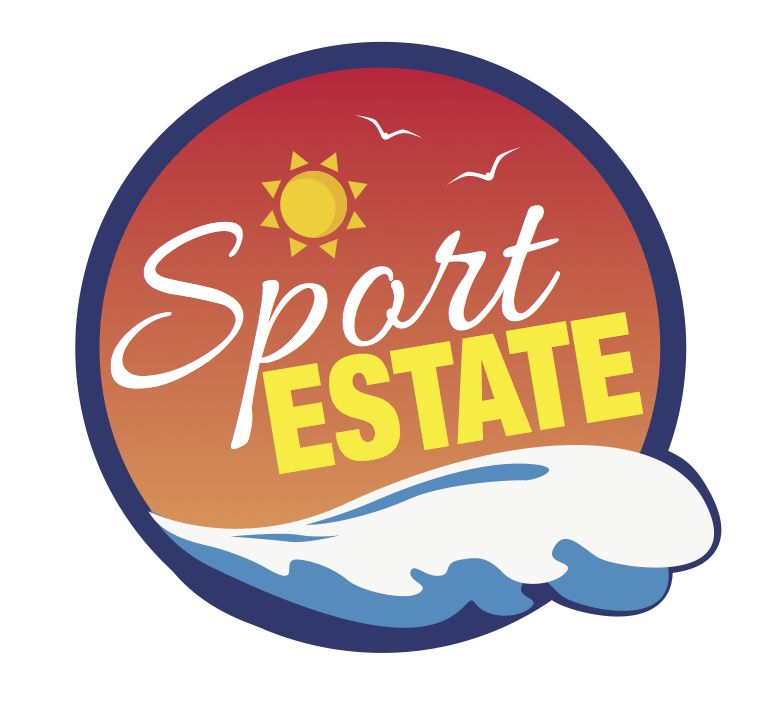                                            SCHEDA ADESIONE                                           SCHEDA ADESIONE                                           SCHEDA ADESIONE                                           SCHEDA ADESIONEASSOCIAZIONE/GRUPPO:ASSOCIAZIONE/GRUPPO:ASSOCIAZIONE/GRUPPO:REFERENTE:EMAIL:FAX                                                              - CELLULARE:FAX                                                              - CELLULARE:FAX                                                              - CELLULARE:FAX                                                              - CELLULARE:FAX                                                              - CELLULARE:N° PARTECIPANTI TOTALE:N° PARTECIPANTI TOTALE:N° PARTECIPANTI TOTALE:N°ESIBIZIONI TOTALE:N°ESIBIZIONI TOTALE:NOME ESIBIZIONI:NOME ESIBIZIONI:NOME ESIBIZIONI:NOME ESIBIZIONI:NOME ESIBIZIONI:NOME ESIBIZIONI:NOME ESIBIZIONI:NOME ESIBIZIONI:NOME ESIBIZIONI:NOME ESIBIZIONI:NOME ESIBIZIONI:NOME ESIBIZIONI:NOME ESIBIZIONI:NOME ESIBIZIONI:NOME ESIBIZIONI:NOME ESIBIZIONI:NOME ESIBIZIONI:NOME ESIBIZIONI:NOME ESIBIZIONI:NOME ESIBIZIONI:NOME ESIBIZIONI:NOME ESIBIZIONI:NOME ESIBIZIONI:NOME ESIBIZIONI:NOME ESIBIZIONI:NOME ESIBIZIONI:NOME ESIBIZIONI:DURATA ESIBIZIONI:DURATA ESIBIZIONI:DURATA ESIBIZIONI:DURATA ESIBIZIONI:DURATA ESIBIZIONI:DURATA ESIBIZIONI:DURATA ESIBIZIONI:DURATA ESIBIZIONI:DURATA ESIBIZIONI:DURATA ESIBIZIONI:DURATA ESIBIZIONI:DURATA ESIBIZIONI:DURATA ESIBIZIONI:DURATA ESIBIZIONI:DURATA ESIBIZIONI:DURATA ESIBIZIONI:DURATA ESIBIZIONI:DURATA ESIBIZIONI:DISCIPLINE:Inviare a mezzo fax o email:  -        Inviare a mezzo fax o email:  -        Inviare a mezzo fax o email:  -        Inviare a mezzo fax o email:  -        0773.605658 - info@opeslatina.it0773.605658 - info@opeslatina.it0773.605658 - info@opeslatina.it0773.605658 - info@opeslatina.it0773.605658 - info@opeslatina.itNOTE